SAMEEREmail: sameer.389988@2freemail.comCareer objective:To obtain a position that challenges my current skills while offering the opportunity and ambiance for continuous career advancement in the area of Engineering . Willing to work as a key player in challenging & creative environment.Professional Experience:Project Engineer  : JEWEL ENGINEERING WORKS (December 2017 till January 2019)Major Projects: MES Cochin (Naval Base), Rajagiri Hospital Aluva, Hilite Platino Vyttila, etc.HVAC Engineer  : PRIME MEP SOLUTIONS from October 2016 till October 2017.Major Projects: Malabar Avenue Ferok.Technical Training:Basic knowledge of HVAC.Load calculation [CFM,TR,GPM].Duct designing procedure.Pipe sizing.Pump head calculation.Highlights of Qualifications:Profound knowledge of HVAC engineering design program.Familiarity with calculations, layout and sizing of HVAC and Plumbing projects.Knowledge of installation and commissioning of HVAC equipment’s.Ability to understand design codes and its specifications.Familiar with AutoCAD and MS office Suite.Organizational skills.Immense ability to manage budget and meet all deadlines.Computer skills:Technical Software  :   AutoCAD, Hourly Analysis Program (HAP),PlatformsPackages::Mcquay Duct Sizer, Mcquay Pipe Sizer, ANSYS (Basic)Windows XP., Windows 7MS-Word, MS-Excel.( MS office), MS-ProjectAttributes:Ability to work as a part of the team.Sincerity and dedication to work.Self-motivated.Other Activities:Active Member in National Service Scheme.Facilitator in the 35th National Games Kerala 2015.1Educational Qualification:B.Tech in Mechanical Engineering (2012-2016) from Collage Of Engineering and Technology Payyanur, under Kannur University.Diploma in HVAC under Sted Council (2017).XIIth from GHSS Kannadiparamba under Board of Higher Secondary Examination Kerala (2011).Xth from GHSS Pallikkunnu under Board of Public Examination Kerala (2009).Job ResponsibilitiesMonitoring projects and ensuring its proper execution.Preparing the submittals required for the materials and ensuring that they are in compliance with the specifications.Organizing the working of the project, procurement of the major items such as , pumps and exhaust fans.Monitoring the project and tracking the delivery of the materials to the site, ensuring that the shipping schedule meet the project schedule.Evaluating the job performed and to provide the necessary follow up for payments.Inspecting the material and escalating all issues to the consultants.Scheduling the project and performing monthly audits and ensuring that the project timeline is maintained.Evaluating the engineering drawings and coordinating with team to install the required equipment’s.Sales.Personal profiles:Professional Reference:2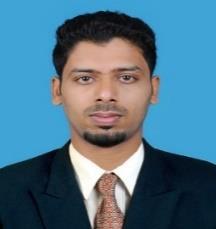 Date of Birth:   24-03-1994:   24-03-1994Sex:MaleMarital status:SingleNationality:Indian1.Augustin JosephAugustin Joseph-Managing Director,Jewel Engineering Works, Cochin. Ph:+91 80890451302.Vinod KumarVinod Kumar-General Manager (Maintenance Department),Rajagiri Hospital, Cochin. Ph:+91 95444217763.Abdul Majeed MCAbdul Majeed MC-Managing Director,Prime MEP Solutions, Palayam, Kozhikode. Ph:+91 7592055666